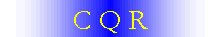 TECHNICAL COMMITTEE ONCOMMUNICATIONS QUALITY & RELIABILITY2020 IEEE International CQR WorkshopMay 11-14, 2020Skamania Lodge, Stevenson, Washington, USAThe IEEE CQR International Workshop is held annually with the purpose of bringing together industry and academic experts to present and discuss communications quality, reliability and security issues as they relate to real world issues. The output from the workshops adds to the community's body of knowledge and serves to inform, to help form opinion, and to assist in the development of best practice and relevant standards. For more information, please visit: https://cqr2020.ieee-cqr.org/authors/call-for-papers/.Continuing the tradition of this series of workshops, CQR 2020 will provide an international technical forum for experts from industry and academia to exchange ideas and present results of ongoing research in the areas listed below. You are invited to submit a paper related to various aspects of QoS and Reliability for the following networks/services, but are not limited to:Grid and Distributed Cloud ComputingSoftware Defined NetworksNetwork Function VirtualizationData Center NetworksInformation-Centric NetworkingVehicular NetworksCognitive Radio NetworksDelay Tolerant NetworksInternet of Things (IoT)5G Mobile NetworksNetwork SlicingEdge/Fog ComputingMIMO CommunicationsRoboticsThe topics of interest include:Application of Data AnalyticsNetwork Architecture and DesignNetwork Security and ReliabilityNetwork SurvivabilityOperations, Administration and MaintenanceQoS Metrics and MeasurementQoS Policy and AssessmentQoE Assessment and ManagementResource Allocation and ManagementIntrusion DetectionImpact of Security on QoEScheduling and Buffer ManagementTraffic ControlTraffic Modeling and CharacterizationService Level AgreementMachine Learning for NetworkingFor additional information on this CFP, please contact Technical Program Co-Chairs.Please note that, CQR2020 has two programs: Technical and Strategic. This Call For Paper covers the Technical Program only. For more information on the Strategic Program, please visit the CQR2020 website or contact the General Program Chairs.CQR Technical Committee Home Page: http://cqr.committees.comsoc.org/  Paper Submission GuidelinesPapers should describe original work, and be 4-6 two-column, single-spaced pages, and formatted according to the IEEE manuscript template for conference proceedings.  Paper submission must be made via EDAS: https://edas.info/newPaper.php?c=26928Papers accepted for CQR 2020 will be included in the Workshop Proceedings and IEEE Xplore with the exception that IEEE reserves the right to exclude any paper from distribution after the conference (e.g., removal from IEEE Xplore) if the paper is not presented at the conference.Paper Submission GuidelinesPapers should describe original work, and be 4-6 two-column, single-spaced pages, and formatted according to the IEEE manuscript template for conference proceedings.  Paper submission must be made via EDAS: https://edas.info/newPaper.php?c=26928Papers accepted for CQR 2020 will be included in the Workshop Proceedings and IEEE Xplore with the exception that IEEE reserves the right to exclude any paper from distribution after the conference (e.g., removal from IEEE Xplore) if the paper is not presented at the conference.Committee MembersGeneral Program ChairsPasi Hurri, BaseN, Finlandtwi@basen.netYvon Rouault, EXFO Inc., Franceyvon.rouault@exfo.comTechnical Program Co-ChairsAna Goulart, Texas A&M University, USAgoulart@tamu.eduChikara Ohta, Kobe University, Japanohta@port.kobe-u.ac.jpTPC Members
For a complete list of the TPC members, please visit the CQR2020 website http://www.ieee-cqr.org/ Key DatesFeb. 7, 2020 	 Paper submission deadlineMar. 20, 2020 	 Notification of acceptance to authorsApr. 3, 2020	 Camera-ready paper and registrationMay 11-13, 2020 CQR2020 WorkshopKey DatesFeb. 7, 2020 	 Paper submission deadlineMar. 20, 2020 	 Notification of acceptance to authorsApr. 3, 2020	 Camera-ready paper and registrationMay 11-13, 2020 CQR2020 WorkshopWorkshop/Hotel VenueSkamania Lodge, 1131 SW Skamania Lodge Way, Stevenson, WA 98648, USAhttps://www.skamania.com/CQR Officers (2018-2019)CQR Officers (2018-2019)CQR Officers (2018-2019)ChairChair-ElectVice Chair – OperationsVide Chair – Program DevelopmentVice Chair – Social MediaSecretaryTreasurerAdvisory Board ChairAdvisory Board MembersScott Poretsky, Allot, USATetsuya Yokotani, Kanazawa Institute of Technology., JapanKohei Shiomoto, Tokyo City University, JapanJason Boswell, Ericsson, USAChris Mayer, Solstice Technical Consulting, USA Tara Timblin, Comtech Telecommunications Corp, USAKevin Krantz, Ericsson, USAHideaki Yoshino, Nippon Institute of Technology, JapanKelly Krick, Ericsson, USAHiromi Ueda, Tokyo University of Technology, JapanChi-Ming Chen, AT&T Labs, USAKenichi Mase, Niigata University, JapanKarl Rauscher, Global Information Infrastructure Commission, USAKoichi Asatani, Kogakuin University, JapanRay Bonelli, Consultant, USAScott Poretsky, Allot, USATetsuya Yokotani, Kanazawa Institute of Technology., JapanKohei Shiomoto, Tokyo City University, JapanJason Boswell, Ericsson, USAChris Mayer, Solstice Technical Consulting, USA Tara Timblin, Comtech Telecommunications Corp, USAKevin Krantz, Ericsson, USAHideaki Yoshino, Nippon Institute of Technology, JapanKelly Krick, Ericsson, USAHiromi Ueda, Tokyo University of Technology, JapanChi-Ming Chen, AT&T Labs, USAKenichi Mase, Niigata University, JapanKarl Rauscher, Global Information Infrastructure Commission, USAKoichi Asatani, Kogakuin University, JapanRay Bonelli, Consultant, USA